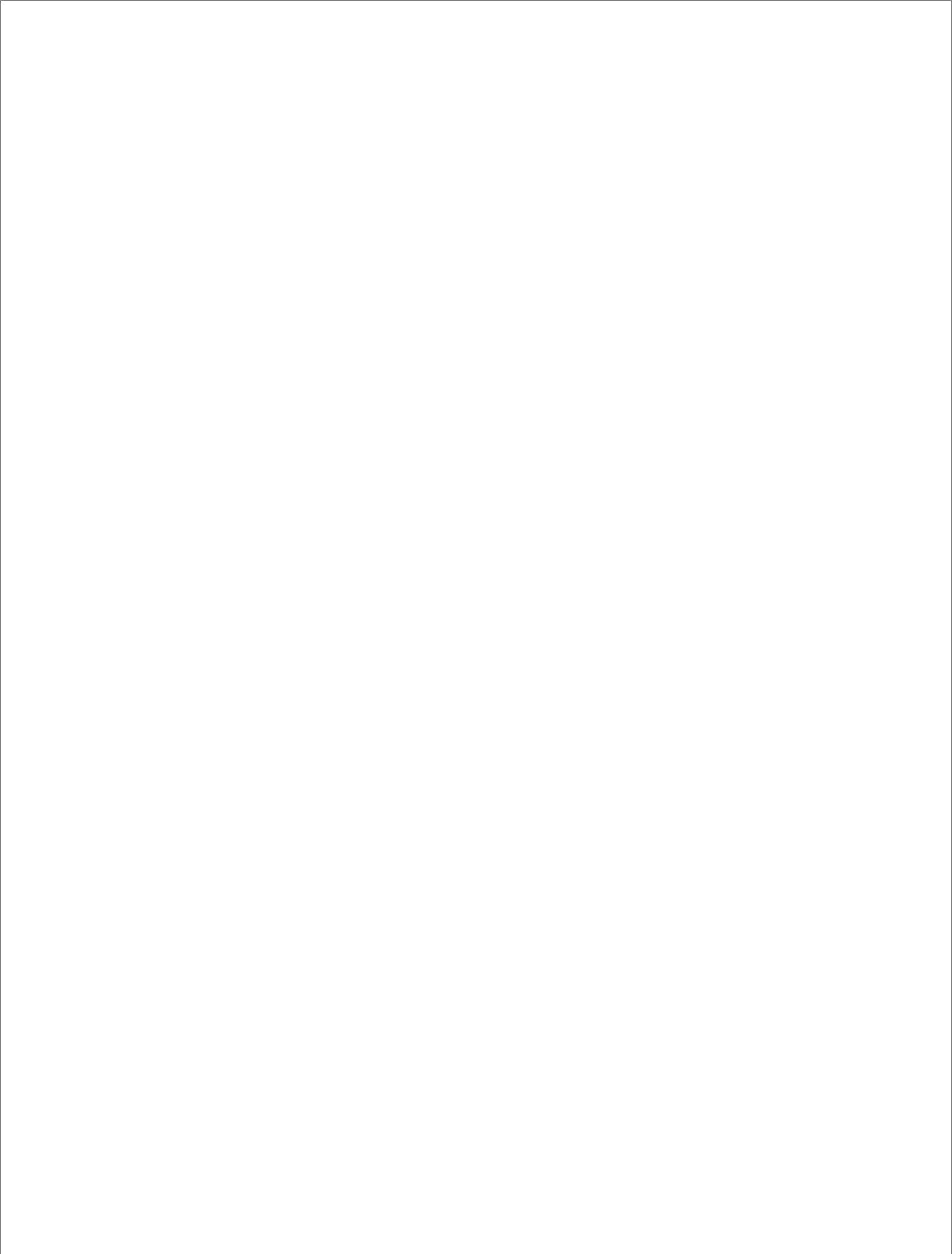 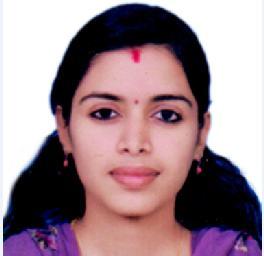 GEETHISRYGEETHISRY.359802@2freemail.com 	Career ObjectiveTo associate with in a dynamic organization, where I can put forth my abilities and knowledgetowards the growth of the organization as well as my career.Academic Qualifications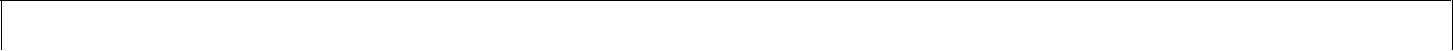 MSc in PHYSICS with 73% of marks from Kannur university, Kerala (2013-2015) BSc in PHYSICS with 84% of Marks from Kannur University, Kerala (2010-2013) Plus Two with 80% of marks Under Kerala State Board (2008-2010) SSLC with 92% of marks Under Kerala State Board (March, 2008) 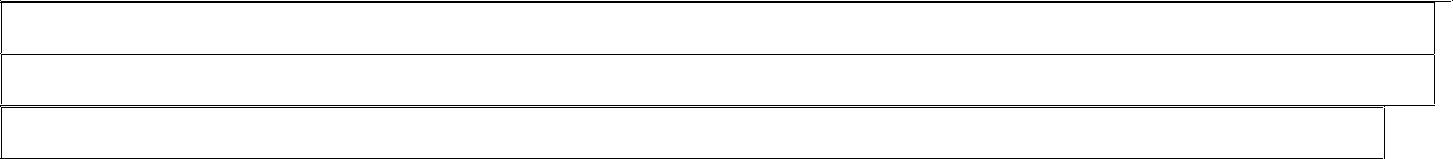 Career ProfileOFFICE ADMINISTRATOR AT KOOLIKKAD GENARAL TRADING CO KANHANGAD,KASARAGOD(2016 MAY to 2017 JAN) Provided comprehensive administrative support to Foundation managers and staff Greeted visitors and answered busy multi-line phone system Participation in team meetings and preparing reports. 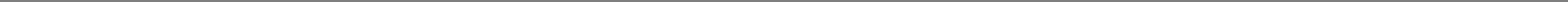 .Academic Project:Synthesis of carbon nanotubes from IISER Trivandrum(Indian Institute of Science Education and Research) Optical switches Software ProficiencyComputer languages such as C++,C,VB 6.0,FORTRAN Good Excel knowledge Proficient in Windows Operating system Expertise in Microsoft software packages such as Word, PowerPoint, and Excel etc. DBMS packages MYSQL Server Also able to handle general software Internet Knowledge Strength & QualitiesConfident communication Good Presentation Skill Team worker and Cooperative Ability to learn and adapt. Good Interpersonal skills Language Expertise in English, Malayalam & Hindi. Personal InformationNationality: IndianDate of Birth: 13-07-1992Marital status: MarriedDeclarationI hereby declare that information furnished above is true to the best of my knowledge and belief.